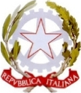 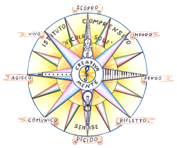 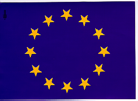 Istituto Comprensivo “Nicola   Sole” SeniseScuola dell’Infanzia-Scuola Primaria-Scuola Secondaria I° grado ad  indirizzo musicaleSedi associate:Terranova di Pollino – Noepoli – Cersosimo – San Costantino  AlbaneseCastronuovo di Sant’ Andrea – Sede Rione San Pietro – 85038 – SENISE ( Potenza)Web: www.icnicolasolesenise.edu.it- Peo: pzic885007@istruzione.it Pec: pzic885007@pec.istruzione.itTel. Segreteria: 0973/58.40.05  -  Fax 0973/58.41.96  –  Presidenza 0973/68.66.39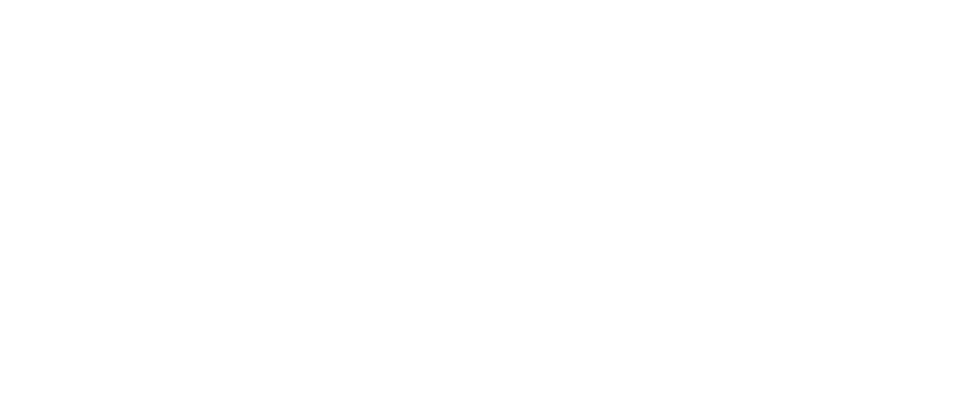 PIANO DI INTEGRAZIONE DEGLI APPRENDIMENTI Articolo 6 OM 11/2020(da compilarsi per ciascuna disciplina interessata)Docente__________________a.s. 2020/2021Disciplina ......Attività didattiche non svolteAttività didattiche non svolteObiettivi di apprendimento da conseguireTempistica Primo periodo - con verifica ed eventuale riprogrammazione nel secondo periodoPrimo periodo - con verifica ed eventuale riprogrammazione nel secondo periodoMetodologia ……Strumenti(distinguere tra strumenti per DIP e strumenti per DAD)……